Ausbildungskontrolled.2 Einrichtungen und Anlagen reinigen und entkeimenSelbsteinschätzung der Handlungskompetenz durch den LernendenMeines Erachtens beherrsche ich diese Handlungskompetenz 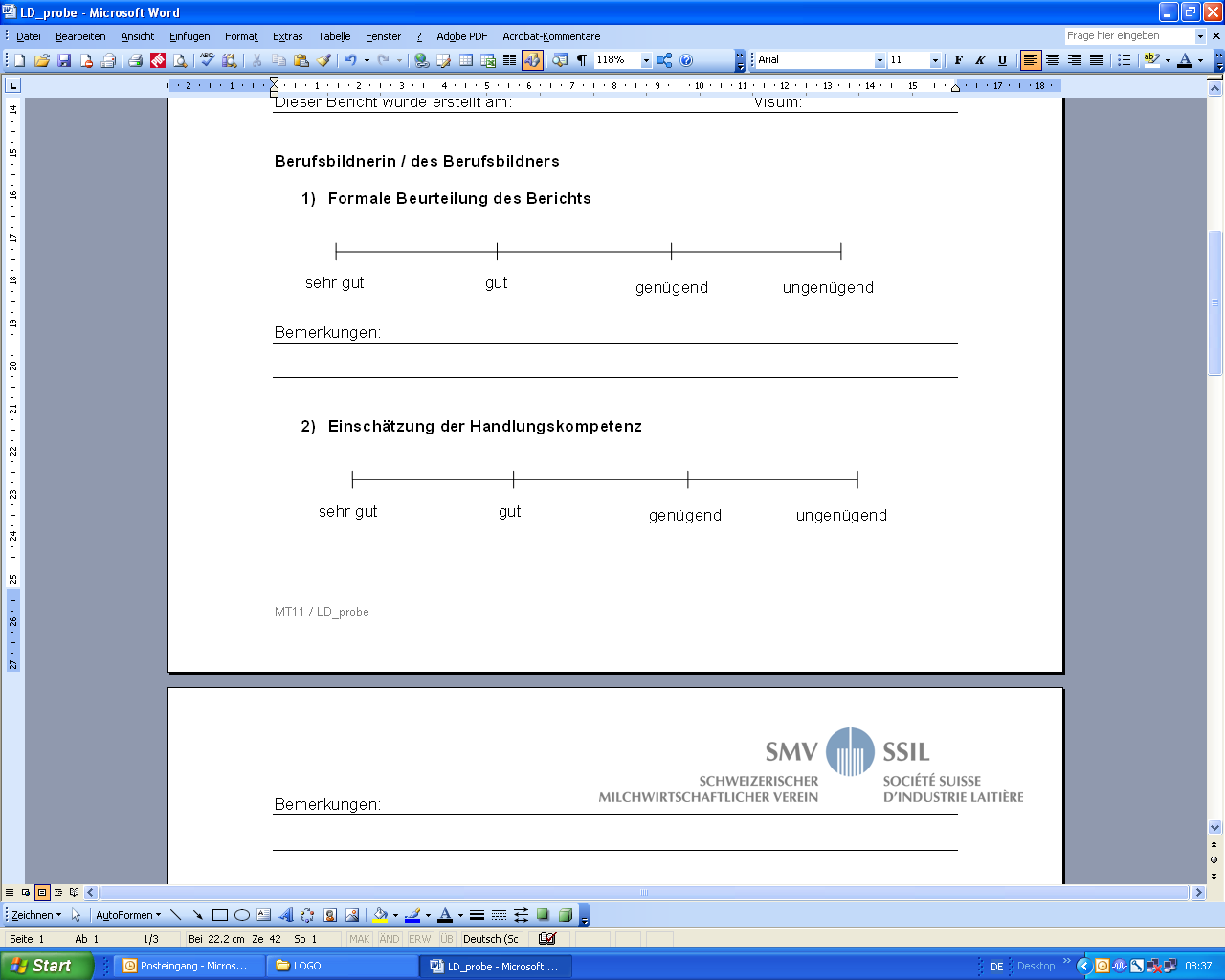 Begründung:Datum:								Visum:Einschätzung Lernende/r  - Berufsbildner/inLerndokumentation beurteilend.2 Einrichtungen und Anlagen reinigen und entkeimenBerufsbildnerin / des BerufsbildnersFormale Beurteilung des Berichts Bemerkungen:Fachliche Beurteilung des Berichts Bemerkungen:Dieser Bericht wurde kontrolliert am: 				Visum:Name / VornameLeistungsziele Betrieb beurteilenLeistungsziele Betrieb beurteilenLeistungsziele Betrieb beurteilenLeistungsziele Betrieb beurteilenMilchtechnologen/Milchtechnologinnen sind fähig, die Einrichtungen und Anlagen nach den betrieblichen Vorgaben zu reinigen und zu entkeimen. Milchtechnologen/Milchtechnologinnen sind fähig, die Einrichtungen und Anlagen nach den betrieblichen Vorgaben zu reinigen und zu entkeimen. Beurteilung der Ausbildungsziele A = erreicht / B = noch nicht erreicht
Beurteilung der Ausbildungsziele A = erreicht / B = noch nicht erreicht
Milchtechnologen/Milchtechnologinnen sind fähig, die Einrichtungen und Anlagen nach den betrieblichen Vorgaben zu reinigen und zu entkeimen. Milchtechnologen/Milchtechnologinnen sind fähig, die Einrichtungen und Anlagen nach den betrieblichen Vorgaben zu reinigen und zu entkeimen. Beurteilung der Ausbildungsziele A = erreicht / B = noch nicht erreicht
Beurteilung der Ausbildungsziele A = erreicht / B = noch nicht erreicht
Milchtechnologen/Milchtechnologinnen sind fähig, die Einrichtungen und Anlagen nach den betrieblichen Vorgaben zu reinigen und zu entkeimen. Milchtechnologen/Milchtechnologinnen sind fähig, die Einrichtungen und Anlagen nach den betrieblichen Vorgaben zu reinigen und zu entkeimen. Beurteilung der Ausbildungsziele A = erreicht / B = noch nicht erreicht
Beurteilung der Ausbildungsziele A = erreicht / B = noch nicht erreicht
Milchtechnologen/Milchtechnologinnen sind fähig, die Einrichtungen und Anlagen nach den betrieblichen Vorgaben zu reinigen und zu entkeimen. Milchtechnologen/Milchtechnologinnen sind fähig, die Einrichtungen und Anlagen nach den betrieblichen Vorgaben zu reinigen und zu entkeimen. Beurteilung der Ausbildungsziele A = erreicht / B = noch nicht erreicht
Beurteilung der Ausbildungsziele A = erreicht / B = noch nicht erreicht
d.2.1 Ich reinige Einrichtungen und Betriebsanlagen nach betrieblichen Vorgaben.d.2.1 Ich reinige Einrichtungen und Betriebsanlagen nach betrieblichen Vorgaben.d.2.2 Ich entkeime Einrichtungen und Betriebsanlagen nach betrieblichen Vorgaben.d.2.2 Ich entkeime Einrichtungen und Betriebsanlagen nach betrieblichen Vorgaben.d.2.3 Ich dosiere Reinigungslösungen nach betrieblichen Vorgaben.d.2.3 Ich dosiere Reinigungslösungen nach betrieblichen Vorgaben.d.2.4 Ich überprüfe den Erfolg der Reinigung und Entkeimung.d.2.4 Ich überprüfe den Erfolg der Reinigung und Entkeimung.Massnahmen / Bemerkungen 
(z.B. Nachkontrolle nötig)Massnahmen / Bemerkungen 
(z.B. Nachkontrolle nötig)Datum:                                                                                      Visum:Datum:                                                                                      Visum:Datum:                                                                                      Visum:Datum:                                                                                      Visum:Name / Vorname